     Adresse  DirecciónEtablissement : Collège / Ecole Adresse : Téléphone : Nom de l’intervenant OEPRE :Téléphone : Jour : Heure : Salle :   OEPRE      espagnol / français    Abrir la escuela a los padres 
para el éxito de los hijos        Ouvrir l’école aux parents 
pour la réussite des enfants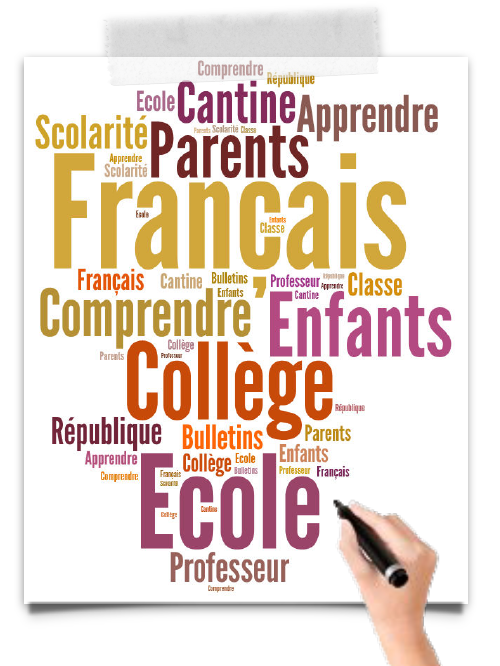   OEPRE      espagnol / français    Abrir la escuela a los padres 
para el éxito de los hijos        Ouvrir l’école aux parents 
pour la réussite des enfants
Vous êtesUd. tiene hijos/as escolarizados/as en Francia.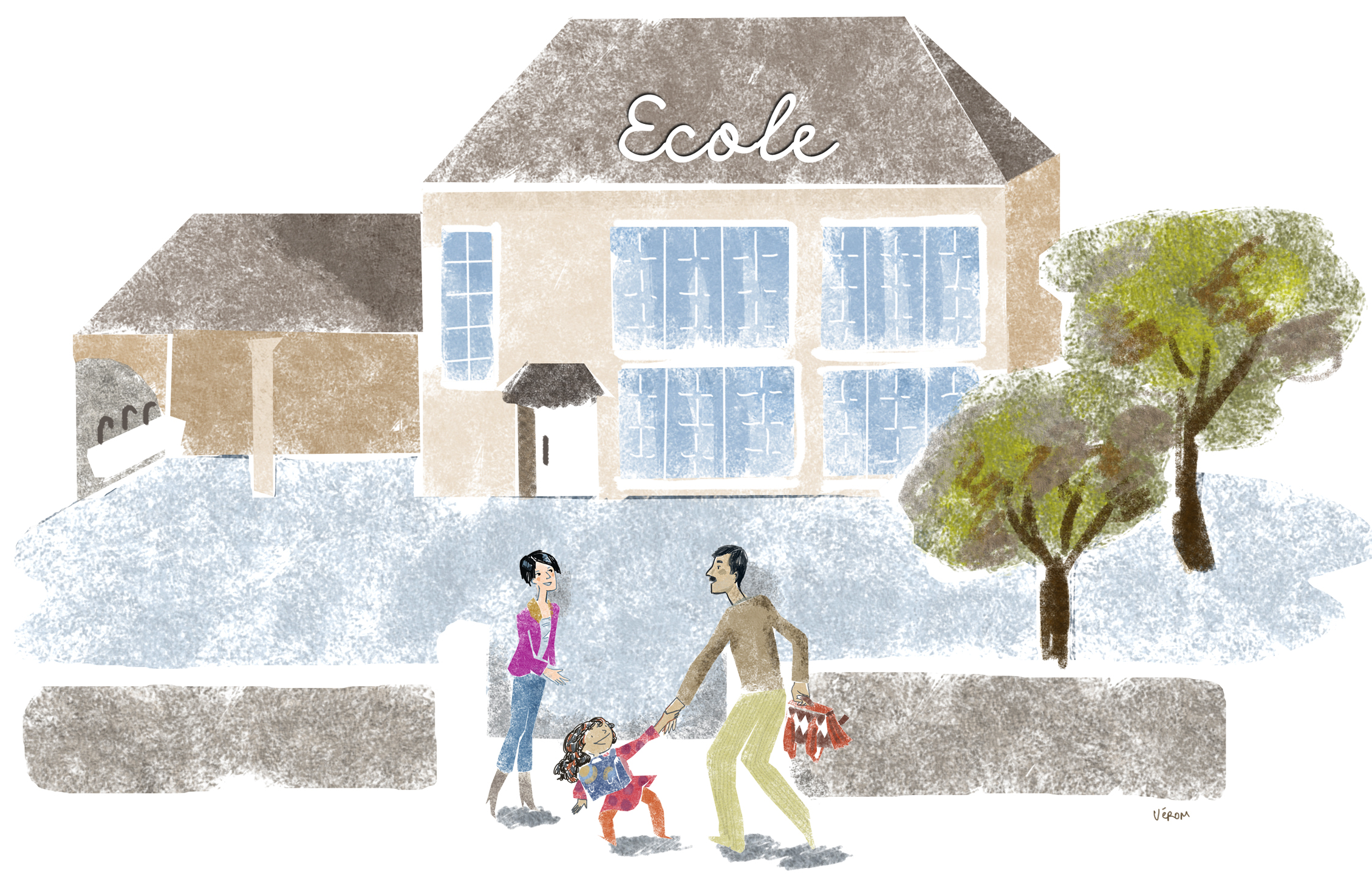 Vous êtes parents d’enfants scolarisés en France.Vous souhaitezDesea aprender el francés para ayudar a sus hijos/as a entender la escolaridad en Francia pero también para poder comunicar con los profesores.Desea entender la organización de la escuela francesa.Desea informarse mejor sobre la sociedad y sobre los valores franceses. 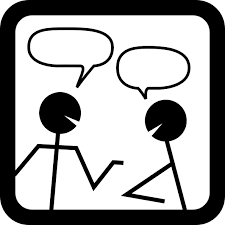 Vous souhaitez apprendre le français qui vous permettra d’aider vos enfants dans leur scolarité et d’échanger avec les professeurs.Vous souhaitez comprendre le fonctionnement de l’Ecole française.Vous souhaitez mieux connaître la société française et ses valeurs.Vous souhaitezDesea aprender el francés para ayudar a sus hijos/as a entender la escolaridad en Francia pero también para poder comunicar con los profesores.Desea entender la organización de la escuela francesa.Desea informarse mejor sobre la sociedad y sobre los valores franceses. Vous souhaitez apprendre le français qui vous permettra d’aider vos enfants dans leur scolarité et d’échanger avec les professeurs.Vous souhaitez comprendre le fonctionnement de l’Ecole française.Vous souhaitez mieux connaître la société française et ses valeurs. Vous pouvezPuede inscribirse a las formaciones grátis propuestas en algunos colegios, institutos o escuelas, localizados cerca de su domicilio. Profesores dan clases colectivas, una a dos veces por semana, todo el año escolar.Terminando la formación, les será entregada una atestación de competencia linguística a los padres que asistieron a las clases con frecuencia.Vous pouvez vous inscrire à des formations gratuites, dans certains collèges, lycées ou écoles situés près de chez vous.Des cours collectifs sont donnés par des formateurs, une ou deux fois par semaine pendant l’année scolaire.A l’issue de la formation, uneattestation de compétenceslinguistiques est remise aux parents qui  ont suivi les cours avec assiduité. Vous pouvezPuede inscribirse a las formaciones grátis propuestas en algunos colegios, institutos o escuelas, localizados cerca de su domicilio. Profesores dan clases colectivas, una a dos veces por semana, todo el año escolar.Terminando la formación, les será entregada una atestación de competencia linguística a los padres que asistieron a las clases con frecuencia.Vous pouvez vous inscrire à des formations gratuites, dans certains collèges, lycées ou écoles situés près de chez vous.Des cours collectifs sont donnés par des formateurs, une ou deux fois par semaine pendant l’année scolaire.A l’issue de la formation, uneattestation de compétenceslinguistiques est remise aux parents qui  ont suivi les cours avec assiduité.